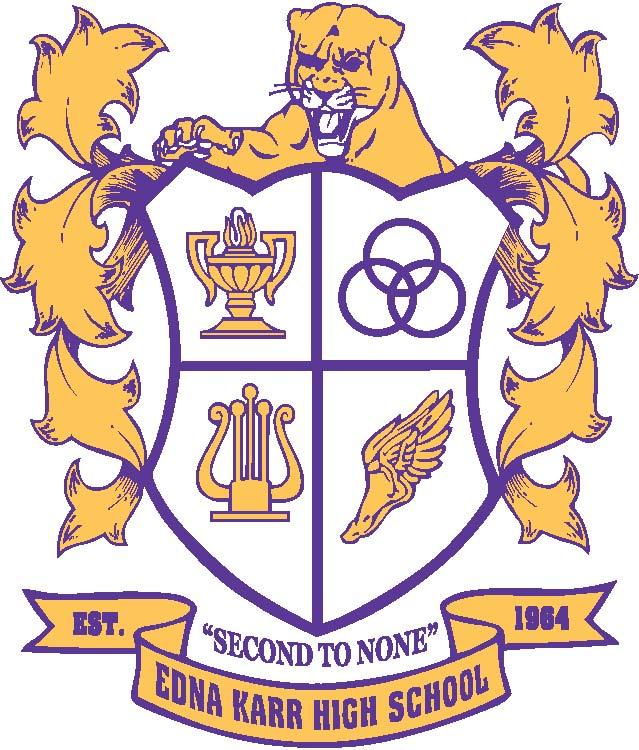                                              InspiraNOLA Edna Karr                                          ALGEBRA  SYLLABUS 2018-2019                                                          Stronger TogetherTeacher: Mrs. C.Barnes | Email:corisma.barnes@inspirenolaschools.org Room:126 | Office Hours : 12:30-1:30pm*(scheduled) | Website: www.barneskarr.weebly.com  Course DescriptionAlgebra 1 is a course designed to teach students the fundamental principles of real numbers, graphing, data and variable manipulations.  Problem solving techniques, graphing calculator usage, and real-life applications will be emphasized. Through this course, students will enhance their problem solving, mathematical communication, and reasoning analysis.	Upon successful completion of this Algebra 1 course, the students will have learned all necessary content identified in the Louisiana State Common Core Algebra 1 Standards of Learning.  Course ObjectivesAlgebra I will cover a wide variety of topics this year, including:	Unit 0- Tools of Algebra 1Unit 1- Equations & Inequalities	Unit 2- Functions	Unit 3- Extensions of Linear Concepts	Unit 4- Exponents, Radicals, and polynomials	Unit 5- 	Quadratic Functions	Unit 6- Probability & StatisticsMaterialsYou should come to class each day with the following: TI-84 Calculator, ruler,  3-ring binder, 5 dividers : { notebook paper, graph paper, included with labeled dividers   1.Bell Ringer , 2. Lessons  & CW practice ,  3 Vocabulary,  4. Exit ticket 5. Misc.)} 1 black pocket folders (Graded test/quizzes) , pencil pouch : {hand pencil sharpener, color pencils, pencils, red pens} 1 pack (500 count) copy paper, 1 pack expo dry erase markers, hand sanitizer,1 box Kleenex, baby wipes.AttendanceTo excel in Algebra I students must attend class every single day. Being present in Algebra 1 class is very important because lessons often build upon previously learned material.  When the tardy bell rings, you need to be in your seat and ready to begin class. More than five absences in any quarter will greatly jeopardize any leader’s ability to pass the class.Grading Policy – InspireNOLA Edna Karr shall use the following uniform grading system for students for which letter grades are issued. This grading scale shall also apply for advanced coursework, International Baccalaureate, Dual Enrollment, Gifted and Talented, and/or Honors.ParticipationParticipation is included in the daily grade of the students. Interaction during a class period is essential because it gets the students involved and interested in the lesson. Rule of thumb: The more you participate, the better your overall grade will be! NO OPT OUT!!! Late/Missed Work PolicyAll assignments are expected to be submitted by the deadline specified by the teacher. InspireNOLA Edna Karr strives to be a school the is "second to none".  This motto helps our school meet and exceed expectations of excellence with in the community.  Zeros are not permitted for our students.  Student assignments are provided for students to practice and master major skills needed for the subject.  Students who do not complete assignments on time, will be required to complete the assignment and receive an appropriate consequence not limited to detention, points off the assignment, or a zero.  Student academic success is our top priority and all assignments are to be completed to ensure appropriate mastery levels are achieved. It is always better to turn an assignment in late than not at all. Missed Work: It is in the student’s best interest to make up work as soon as possible. It is the student’s responsibility to inquire about missed assignments and make up the work in a timely manner. All assignments must be turned in during tutoring hours.Absence PolicyExcellent attendance is the key to your success at InspireNOLA Edna Karr.  If you know you will be absent, inform your teachers ahead of time.  If you have an unexpected absence, you must meet with each teacher before the next class meeting to pick up classwork, notes and homework. If you are absent for a quiz or a test, you must take the test during tutoring hours. Failure to do so will result in a zero.Academic PolicyEvery student must pass every class for promotion to the next grade. InspireNOLA Edna Karr holds a Zero Tolerance for cheating & plagiarism. Students will be graded according to their own ability to complete work. Cheating will not be tolerated. Forms of cheating: talking to another student(s) in class, talking or text messaging on a cell phone during a graded individual assessment, asking for a previously graded assignment from another student and/or copying work from another student.  It is expected that every student in class uphold the Six Pillars of Character: Trustworthiness, Respect, Responsibility, Fairness and Justice, Caring, and Civic Virtue. If a student copies the ideas, words, or opinions of someone else it will be considered cheating and/or plagiarism. This dishonesty will not be tolerated & will result in a zero for the assignment ,an automatic Saturday School for the first offense, and every offense thereafter will result in a suspension. Classroom ResponsibilitiesClassroom BehaviorLEAP 2025 Break downExtra Credit: This may be included on tests and quizzes. There will be no individual extra credit project/assignments. If I offer extra credit, it will occur randomly throughout the semester, and it will be available for all students. Zero Credit:  If you are absent, you will receive a 0 on an assignment until it is made up.  All missing work must be turned in during tutoring time. Any work missing after that time will remain as a zero.Exams:  At the end of the second semester, ALL students will take a semester exam that counts for 20% of the semester grade and LEAP 2025.  No students are exempt from this exam. At the end of the second semester, students may receive an automatic “A” if they meet the following criteria.You have maintained 90% or higher grade in the course*(must still take the exam) &Scoring mastery or advanced on LEAP 2025* (must still take the exam)Classroom Guidelines/ Expectations: ALL STUDENTS ARE EXPECTED TO PARTICIPATE IN CLASS AND TO PUT FORTH THEIR BEST EFFORT DAILY.  (No sleeping in class) Classwork/ Homework- will be collected randomly, not every day. ALL LATE work should be placed on the left side of your black folder & turned in during tutoring hours only. Late assignments DO NOT RECEIVE FULL CREDIT.Do all math work in pencil!  Notes will be given daily.  Quizzes will be given about half way through the unit.  Tests will be given at the end of each unit.  There will be no food or drinks in class. This includes any food not eaten at lunch.Restroom breaks are given during INDEPENDENT TIME ONLY, please use the restroom that is closest. Others may be waiting. (Restroom breaks are not allowed the first 20 minutes or the last 20 minutes of class time).The teacher dismisses you, not the bell. When and if we have announcements, you must be quiet -- immediately. It is very important that we hear what’s being said. Cellular phone usage is not permitted during the school day, including breakfast & lunch. Student cell phones that are seen or heard will be confiscated and placed in the office of the Dean of Students. This is non-debatable! Binders should be neat and organized daily!! Everything given or assign to you must be placed in the binder, with name and date. RESPECT!! All turned in assignments should have the proper heading: Name, date, Class period and title of assignment and I am committed to excellence.Suggestions for SuccessEach student must work to their full potential. The worst thing you can do is get behind! In math, each lesson builds upon the one prior. Therefore, you must stay on top of your skills. If you do not understand something, you must try to figure it out on your own first or ask a classmate. Once you have taken the time and effort to do so, ask me for further instructions. If you are a student who sits in class and does not pay attention, I will be apprehensive to help you. If you participate in class, remain attentive, and do your daily work, you will be very successful this year in math class._________________________________________________________________________________________________Please cut on the line & return this portion of the syllabus to Mrs. C, Barnes by 8/17/14.  Please keep the top half of this form for your reference.  Thanks,Mrs. C. BarnesParent Letter: SYLLABUS AGREEMENT AND INFORMATION SHEETPlease sign and return this portion of the syllabus by FRIDAY, AUGUST 17, 2018I have read, understand, and accept the policies and procedures for Algebra 1 (H).Student Name:___________________________________________________                                     (PRINT)Student Signature:_________________________________________________Parent/Guardian Name:_____________________________________________                                     (PRINT)Parent/Guardian Signature:__________________________________________Date: _________________________Parent/Guardian E-mail: _____________________________________Parent/Guardian Contact Number(s): _______________________________Best way to contact via (circle): email - text - phone Time (circle): morning - afternoon -  evening				Comments or any other information I should know concerning your student:Letter GradePercentageA100 – 93%B92 – 85%C84 – 75%D74 – 67%F66 – 0%CategoryAbbreviationPercentageMinor content (CW/HW…) CW/HW40%Major (Quiz/ Unit test /project)QU/ Test40%Final Exam/ Leap 2025F20%My responsibilities as your teacher:Your responsibilities as my students:o   To treat you with respect and care as an individualo   To provide you an orderly classroom environmento   To provide necessary disciplineo   To provide the appropriate motivationo   To teach you required contento   To do what it takes to get you ready for collegeo   To treat me, yourself, and all students with respect and care as individualso   To attend class everydayo   To be cooperative and engagedo   To study and complete assigned worko   To ask questions and seek help outside of school when you need ito   To learn and work hardClassroom Behavior LadderDisrespect & Off Task behaviorsRedirectionConference with teacher Conference with BIRemoval from class results in ISI or depending on the infraction could result in Saturday schoolDepending on the infraction, teachers have the discretion to skip any part of the ladder they deem necessary, i.e. blatant profanity, egregious disrespect to self/teacher/other students, continuous approval.  However, Deans/Admin team are the only people allowed to send a student to ISI or issue Saturday detention.Achievement LevelProficiency RatingAdvancedProficientMasteryProficientBasicPassing (Not Proficient)Approaching Basic Passing (Not Proficient)UnsatisfactoryNot Passing (Not Proficient)